CITTA’ METROPOLITANA  DI  REGGIO  CALABRIASettore  12    “VIABILITA’ -  TRASPORTI – CATASTO STRADE”Servizio Autoscuole Studi di Consulenza Automobilistica  Officine Revisione Veicoli - Scuole NauticheAl Dirigente del Settore 12Piazza Castello (Ex Compartimento FF. SS.)
89125 -  Reggio CalabriaATTENZIONE: QUESTO MODULO CONTIENE AUTOCERTIFICAZIONI RESE AI SENSI DEGLI ART. 46 E 47 DEL D.P.R.28 DICEMBRE 2000 N. 445 (TESTO UNICO SULLA DOCUMENTAZIONE AMMINISTRATIVA).AL FINE DI OTTENERE L’AUTORIZZAZIONE ALLA PROSECUZIONE PROVVISORIA DELL’ATTIVITA’ DI CONSULENZA AUTOMOBILISTICA, IL SOTTOSCRITTO SI DICHIARA CONSAPEVOLE DELLE SANZIONI PENALI E AMMINISTRATIVE PREVISTE DALL’ART. 76 DEL T.U. IN CASO DI DICHIARAZIONI FALSE FALSITA’ NEGLI  ATTI, USO ED ESIBIZIONE DI ATTI FALSI O CONTENENENTI DATI NON RISPONDENTI A VERITA’. IL SOTTOSCRITTO DICHIARA DI RENDERE I DATI SOTTO LA PROPRIA RESPONSABILITA’ ED E’ CONSAPEVOLE CHE L’AMMINISTRAZIONE PROCEDERA’ AI CONTROLLI PREVISTI DALL’ ART. 71 DEL T.U.. PERTANTO AI SENSI E PER GLI EFFETTI DEL D.P.R. 28 DICEMBRE 2000, N.445 (TESTO UNICO SULLA DOCUMENTAZIONE AMMINISTRATIVA)IL SOTTOSCRITTO__________________________________________________________ NATO IL________________A________________________________________________________ PROV._______ C.F._______________________________, RESIDENTE IN ______________________________________________________________ PROV.________ CAP.___________ VIA ______________________________________________________ IN QUALITA’ DI ________________________________________________________ DELLA IMPRESA  _________________________________ ___________________________________________ FORMA GIURIDICA________ CON SEDE LEGALE IN ___________________________________________________________ PROV._________ VIA ________________________ ____________________________________________ E SEDE OPERATIVA IN ________________________________________ PROV._________ VIA _____________________________________________________________________________ TEL__________________ FAX ______________CHIEDEIL RILASCIO DELL’AUTORIZZAZIONE ALLA PROSECUZIONE PROVVISORIA, AI SENSI DELL’ART. 9 DEL  VIGENTE REGOLAMENTO METROPOLITANO IN MATERIA,  DELL’ATTIVITA’ DI CONSULENZA AUTOMOBILISTICA DI CUI ALL’AUTORIZZAZIONE N. ________________ DEL ________________ RILASCIATA DA CODESTA CITTA’ METROPOLITANA A _________________________________________________ PER L’ESERCIZIO DELLA ATTIVITA’ NEI LOCALI SITI IN VIA ________________________________________ NEL COMUNE DI _____________________________________________________________________________________________.LA PRESENTE RICHIESTA E’ PRESENTATA A SEGUITO DI  DECESSO 	oppure 	 SOPRAVVENUTA INCAPACITA’ FISICADEL TITOLARE DELL’ATTIVITA’ (SE IMPRESA INDIVIDUALE)  oppure  DEL SOCIO/AMMINISTRATORE RESPONSABILE PROFESSIONALE DELL’ATTIVITA’ A TAL FINE LO SCRIVENTEDICHIARA DI ESSERE EREDE/AVENTE CAUSA DEL TITOLARE DELL’ATTIVITA’ (SE IMPRESA INDIVIDUALE)oppure  SOCIO/AMMINISTRATORE DELLA SOCIETA’ TITOLARE DELL’ATTIVITA’ DI ASSUMERSI LA RESPONSABILITA’ PROFESSIONALE DELL’ATTIVITA’ DI CONSULENZA AUTOMOBILISTICA DI ESSERE CONSAPEVOLE CHE AI SENSI DELL’ART. 19 DEL REGOLAMENTO METROPOLITANO, L’ATTIVITA’ PUO’ ESSERE PROSEGUITA PER SEI MESI (PROROGABILI DI ULTERIORI SEI MESI IN PRESENZA DI GIUSTIFICATI MOTIVI), DA CALCOLARSI DECORRENTE DALLA DATA DEL DECESSO O DELL’INSORGERE DELL’IMPEDIMENTO E CHE ENTRO TALE PERIODO DEVE ESSERE DIMOSTRATO IL POSSESSO DELL’ATTESTATO DI IDONEITA’ PROFESSIONALE.DI ESSERE CONSAPEVOLE CHE AI SENSI DEGLI ARTT. 82 E SEGUENTI DEL D.LGS. 159/2011 IL RILASCIO DELL’AUTORIZZAZIONE DI CUI ALLA PRESENTE RICHIESTA È SUBORDINATO ALLA PREVENTIVA ACQUISIZIONE D’UFFICIO DELLA COMUNICAZIONE ANTIMAFIA DI CUI ALL’ART. 84, STESSO DECRETO, PRESSO LA COMPETENTE PREFETTURA O, IN SUA ASSENZA, AL DECORSO DEL TERMINE DI 30 GG. DALLA SUA RICHIESTA PREVIA ACQUISIZIONE DI SPECIFICA AUTOCERTIFICAZIONE (ART. 88 C. 4-BIS ED ART. 89). CHE, CONSEGUENTEMENTE, IL TERMINE PER LA CONCLUSIONE DEL PRESENTE PROCEDIMENTO RIMARRÀ SOSPESO SINO ALL’ACQUISIZIONE DELLA PREVISTA COMUNICAZIONE O AL DECORSO DEL TERMINE SUINDICATO ED ALL’ACQUISIZIONE DELL’AUTOCERTIFICAZIONE.SI ALLEGA LA DOCUMENTAZIONE DI SEGUITO ELENCATA:CERTIFICATO DI MORTE O CERTIFICATO MEDICO COMPROVANTE LO STATO DI SOPRAVVENUTA CAPACITA’ FISICA DEL TITOLARE DELL’IMPRESA INDIVIDUALE O RESPONSABILE PROFESSIONALE DELL’ATTIVITA’ (SOCIETA’);DOCUMENTAZIONE ATTESTANTE LA LEGITTIMAZIONE DEL RICHIEDENTE (COMPOSIZIONE ASSE EREDITARIO, EVENTUALI RINUNCE ALLA PROSECUZIONE, LIBERATORIE, RUOLO SOCIETARIO …);AUTOCERTIFICAZIONE PER ISCRIZIONE AL REGISTRO IMPRESE;ATTESTAZIONE DI AFFIDAMENTO DI € _51.645,69_ RILASCIATA DA ___________________________ ___________________________________________________________________ IN DATA _______________ REDATTA SECONDO LO SCHEMA PREDISPOSTO DALLA CITTA’ METROPOLITANA IN OSSERVANZA DEL D.M. 9.11.1992;AUTOCERTIFICAZIONE POSSESSO REQUISITI DEL RESPONSABILE PROFESSIONALE (A MENO DELL’ATTESTATO DI IDONEITA’ PROFESSIONALE);N ____ AUTOCERTIFICAZIONI POSSESSO REQUISITI SOCI (SOCI DI SOCIETÀ DI PERSONE, SOCI ACCOMANDATARI DI SOCIETÀ IN ACCOMANDITA) E AMMINISTRATORI;ORIGINALE DELLA PRECEDENTE AUTORIZZAZIONERESTITUZIONE DI N. ____ PRECEDENTI TESSERINI;ISTANZA DI RILASCIO TESSERE PER L’ACCESSO AI PUBBLICI UFFICI;ORARIO DELLO STUDIO DI CONSULENZA;UNA MARCA DA BOLLO DI € 16.00 DA APPORRE SULL’AUTORIZZAZIONE;DATA __________________						IL RICHIEDENTE							_______________________________________________INFORMATIVA AI SENSI DEL DECRETO LEGISLATIVO N. 196/2003 (Codice in materia di protezione dei dati personali)I dati personali contenuti nella presente domanda sono raccolti e conservati presso gli archivi cartacei o informatizzati della –Città Metropolitana  di Reggio Calabria– Settore 11- Viabilità – Servizio Mobilità, Trasporti ,ITS – Piazza Castello(ex Compartimento FF.SS.)  89125 Reggio Calabria, secondo le prescrizioni previste dal D.Lgs. 30/06/2003 n. 196. Per esigenze organizzative interne, i dati potranno essere consegnati tra le sedi della Città Metropolitana, anche senza comunicazione esplicita all'impresa. Il conferimento dei dati è obbligatorio e gli stessi saranno utilizzati per il conseguimento di finalità istituzionali proprie della Città Metropolitana in materia ed, in particolare, per l’espletamento del procedimento amministrativo per cui essi sono stati forniti, nonchè per gli adempimenti ad esso connessi. I dati conferiti potranno essere comunicati e diffusi anche per via telematica, per le stesse finalità di carattere istituzionale, comunque nel rispetto dei limiti previsti dal D.Lgs. 196/2003.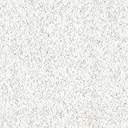 